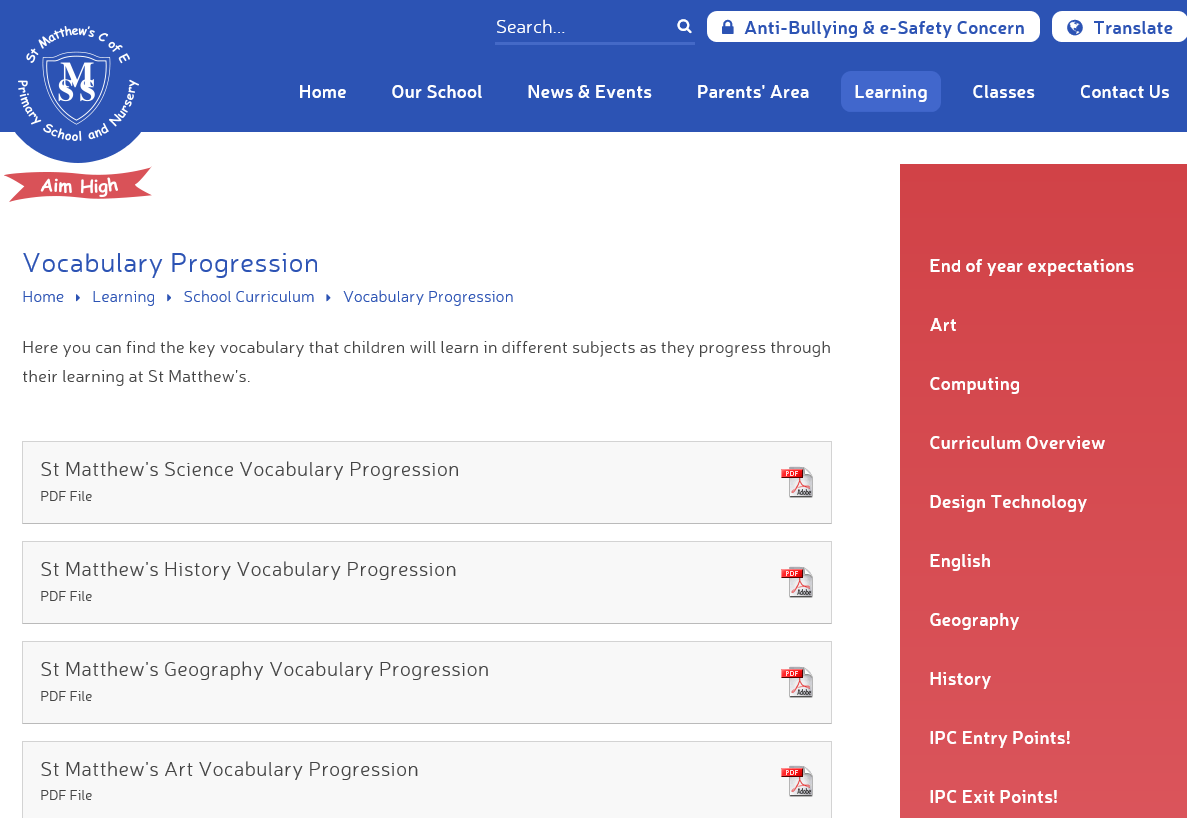 Vocabulary Progression ScienceVocabulary Progression ScienceVocabulary Progression ScienceVocabulary Progression ScienceVocabulary Progression ScienceVocabulary Progression ScienceVocabulary Progression ScienceReceptionYear 1Year 2Year 3Year 4Year 5Year 6Materialsabsorbbumpydryfloatingfrozenicematerialmelting reflectionsinkingsmoothsymmetrytexturewaterproofwetMaterialsflexiblegasliquidmagneticmaterialsmetalopaqueplasticrigidshinystretchtransparentwaterproofwoodMaterialsbendmetalplasticsquashstretchtwistwoodProperties and change of materialsbicarbonateconductivitydissolveevaporationfilteringirreversiblemeltingreversibleseparatesodasolubilitythermal transparencyLiving Things and their HabitatdesertdinosaurindigenousmicrohabitatspondsrainforestsriversseasspecieswoodlandLiving Things and their Habitatalgaeamphibiansbirdsfishfungiinvertebratemammalsmicro-organismreptilesspeciesvertebrateLiving Things and their ChangesclassificationembryogestationobeseprecisionpubertyreproductionteenagertoddlerLiving Things and their Habitatalgaebacteriafungiinvertebratesmicro-organismmoneraprotistaspeciesvertebratesAnimalsamphibiansbirdscarnivorefishherbivoreinsectsmammalsnocturnalomnivorereptilestameAnimals including Humanscarbohydratesdietexercisefatshealthyhygienenutritionoff-springproteinssurvivalAnimals including Humansbalanced dietcarbohydratesexercisefatshealthynutrientsnutritionoxygenproteinsurvivalwaterAnimals including Humanscaninedentalenamelfood chainincisorsintestinemolarsorganoesophaguspancreaspre-molarspredatorspreypupilsalivary glandPlantsbranchesflowerfruitleavespetalplantrootsstemtreetrunk vegetablePlantsblossombranchesbudsbulbsdeciduousenvironmentevergreenfruitpetalstrunkvegetablewild plantsPlantsblossombulbcrowndeciduousevergreenhabitatoxygenrootsstemtrunkwoodlandPlantsantherfertilisernutrientspollinationrootsseed dispersalseed formationstemstigmatrunkHealthy Livingdietemotionsexercisehealthyhydratedhygienemindfulnessmental healthnutrientsSkeleton and Musclesbonescartilagejointmusclepelvisrib cageskeletonskullspinetendonCirculatory systematriumsblood vesselscapillariescardiologistscardiovasculardrugsmusclepulseultra soundventriclesForces and Magnetsattractforcemagnetmagneticmagnetic fieldmagnetic polenon-magneticpoleForcesair resistancefrictiongearsgravityleversparachutepulleyssurface resistantwater resistant